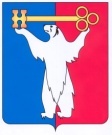 АДМИНИСТРАЦИЯ ГОРОДА НОРИЛЬСКАКРАСНОЯРСКОГО КРАЯРАСПОРЯЖЕНИЕ14.08.2018	г.Норильск	№ 4304О предоставлении разрешения на условно разрешенный вид использования земельного участка и объекта капитального строительстваРассмотрев заявление А.М.о. Агаджанова о предоставлении разрешения на условно разрешенный вид использования земельного участка и объекта капитального строительства «для размещения магазина», в соответствии с требованиями п. 6 ст. 37, ст. 39 Градостроительного кодекса Российской Федерации, решением Норильского городского Совета депутатов от 13.05.2008 № 11-239 «Об утверждении Положения о публичных слушаниях на территории муниципального образования город Норильск», на основании п. 3 ст. 209 Гражданского кодекса Российской Федерации, ст. 3.3 Федерального закона от 25.10.2001 № 137-ФЗ «О введении в действие Земельного кодекса Российской Федерации», учитывая, что испрашиваемый земельный участок является свободным от прав третьих лиц, параметры земельного участка позволяют возведение на нем объекта капитального строительства «магазин», при этом не нарушаются права и законные интересы третьих лиц и не наносится ущерб окружающей среде,1. Испрашиваемый вид разрешенного использования земельного участка «для размещения магазина» соответствует виду разрешенного использования земельного участка «магазины», установленному Правилами землепользования и застройки муниципального образования город Норильск, утвержденными решением Норильского городского Совета депутатов от 10.11.2009 № 22-533.2.	Предоставить разрешение на условно разрешенный вид использования земельного участка «магазины», расположенного в территориальной зоне застройки многоэтажными жилыми домами 9 этажей и выше - Ж-2 в городе Норильске, район Центральный, улица Талнахская, район дома № 21, для размещения объекта капитального строительства «магазин».3.	Опубликовать настоящее распоряжение в газете «Заполярная правда» и разместить его на официальном сайте муниципального образования город Норильск.4.	Настоящее распоряжение вступает в силу с момента издания и действует в течение одного года.Глава города Норильска	                                                                               Р.В. Ахметчин